Об утверждении федеральных требований к образовательным учреждениям в части охраны здоровья обучающихся, воспитанниковМИНИСТЕРСТВО ОБРАЗОВАНИЯ И НАУКИ РОССИЙСКОЙ ФЕДЕРАЦИИ ПРОЕКТ(Минобрнауки России)ПРИКАЗ« ___ » ____________ 2010 г. № _____В соответствии с пунктом 5.2.58 Положения о Министерстве образования и науки Российской Федерации, утвержденного постановлением Правительства Российской Федерации от 15 мая 2010 г. № 337 (Собрание законодательства Российской Федерации, 2010, № 21, ст. 2603; № 26 ст.3350), приказываю : Утвердить прилагаемые федеральные требования к образовательным учреждения м в части охраны здоровья обучающихся, воспитанников. Министр:                                                       А.А. Фурсенко ПриложениеУтверждены приказом Министерства образования и науки Российской Федерации «____» __________ 2010 г. № _____ ФЕДЕРАЛЬНЫЕ ТРЕБОВАНИЯ к образовательным учреждениям в части охраны здоровья обучающихся, воспитанниковФедеральные требования к образовательным учреждениям в части охраны здоровья обучающихся, воспитанников (далее – Требования) представляют собой систему необходимых условий, обеспечивающих сохранение и укрепление физического и психологического здоровья обучающихся, воспитанников. Образовательное учреждение создает условия, гарантирующие охрану и укрепление здоровья обучающихся, воспитанников. Требования cформированы с учетом факторов, оказывающих влияние на состояние здоровья обучающихся, воспитанников: социальные, экономические и экологические условия окружающей действительности; факторы риска, имеющие место в образовательных учреждениях, которые приводят к ухудшению здоровья обучающихся, воспитанников:фактор значительного временного разрыва между воздействием и негативным популяционным сдвигом в здоровье обучающихся, воспитанников и всего населения страны в целом; система знаний, установок, правил поведения, привычек, формируемых у обучающихся, воспитанников в процессе обучения; особенности отношения обучающихся, воспитанников к своему здоровью, существенно отличающиеся от таковых у взрослых, связанные с отсутствием у них опыта «нездоровья» (за исключением детей с хроническими заболеваниями), неспособностью прогнозировать последствия своего отношения к здоровью, не восприятием деятельности, связанной с укреплением здоровья и профилактикой его нарушений, как актуальной и значимой. 	4. Настоящие Требования включают восемь групп требований:целостность системы формирования культуры здорового и безопасного образа жизни обучающихся, воспитанников; соответствие инфраструктуры образовательного учреждения условиям здоровьесбережения обучающихся, воспитанников; рациональная организация образовательного процесса; организация физкультурно-оздоровительной и спортивно-массовой работы в образовательном учреждении; организация системы просветительской и методической работы с участниками образовательного процесса по вопросам здорового и безопасного образа жизни; организация профилактики употребления психоактивных веществ обучающимися, воспитанниками; комплексное сопровождение системы формирования культуры здорового и безопасного образа жизни обучающихся, воспитанников; мониторинг сформированности культуры здорового и безопасного образа жизни обучающихся, воспитанников. 5. Требования к целостности системы формирования культуры здорового и безопасного образа жизни обучающихся, воспитанников включают: 1) системность деятельности по вопросам здоровьесбережения (отражение в основной образовательной программе образовательного учреждения, уставе и локальных актах образовательного учреждения направлений деятельности, обеспечивающих сохранение и укрепление здоровья, безопасный образ жизни обучающихся, воспитанников); 2) взаимодействие образовательного учреждения с органами исполнительной власти, правоохранительными органами, научными учреждениями, учреждениями дополнительного образования детей, культуры, физической культуры и спорта, здравоохранения и другими заинтересованными организациями по вопросам охраны и укрепления здоровья, безопасного образа жизни обучающихся, воспитанников; 3) преемственность и непрерывность обучения здоровому и безопасному образу жизни (здоровью) на различных ступенях, уровнях образования; 4) комплексный подход в оказании психолого-педагогической, медико-социальной поддержки различных групп обучающихся, воспитанников; 5) непрерывность отслеживания сформированности здорового и безопасного образа жизни обучающихся, воспитанников. 6. Требования к соответствию инфраструктуры образовательного учреждения условиям здоровьесбережения обучающихся, воспитанников включают: 1) соответствие состояния и содержания территории, здания и помещений и их оборудования (для водоснабжения, канализации, вентиляции, освещения), требованиям санитарных правил, требованиям пожарной безопасности, требованиям безопасности дорожного движения; 2) наличие и необходимое оснащение помещений для питания обучающихся, воспитанников, а также для хранения и приготовления пищи в соответствии с требованиями санитарных правил; 3) оснащение учебных кабинетов, спортивных сооружений необходимым оборудованием и инвентарем в соответствии с требованиями санитарных правил для освоения основных и дополнительных образовательных программ; 4) обеспечение учебных кабинетов, спортивных залов и других помещений для пребывания обучающихся, воспитанников естественной и искусственной освещенностью, воздушно-тепловым режимом в соответствии с требованиями санитарных правил; 5) оснащение в соответствии с требованиями санитарных правил помещений для работы медицинского персонала оборудованием для проведения профилактических осмотров, профилактических мероприятий различной направленности, иммунизации, первичной диагностики заболеваний, оказания первой медицинской помощи; 6) наличие в учебных помещениях здоровьесберегающего оборудования, используемого в профилактических целях, информационного оборудования по безопасности жизнедеятельности в соответствии с требованиями санитарных правил; 7) наличие в образовательном учреждении квалифицированных специалистов, обеспечивающих проведение оздоровительной работы с обучающимися, воспитанниками (медицинские работники, учителя (преподаватели) физической культуры, логопеды, психологи, педагоги дополнительного образования, социальные педагоги, тьюторы); 8) сформированность культуры здоровья педагогических и научно-педагогических работников образовательного учреждения (наличие знаний и умений по вопросам использования здоровьесберегающих методов и технологий; здоровьесберегающий стиль общения; образ жизни и наличие ответственного отношения к собственному здоровью). 7. Требования к рациональной организации образовательного процесса содержат: 1) включение в основную общеобразовательную программу разделов по формированию культуры здорового и безопасного образа жизни, включение в основную профессиональную образовательную программу учебных модулей по формированию культуры здорового и безопасного образа жизни; 2) реализацию дополнительных образовательных программ, ориентированных на формирование ценности здоровья и здорового образа жизни, которые могут быть реализованы как в урочной (аудиторной), так и во внеурочной (внеаудиторной) деятельности; 3) наличие и реализация проектов (целевая программа, программа экспериментальной работы) спортивно-оздоровительной направленности; 4) соблюдение санитарных норм, предъявляемых к организации образовательного процесса (объем нагрузки по реализации основных и дополнительных образовательных программ, время на самостоятельную учебную работу, время отдыха, удовлетворение потребностей обучающихся в двигательной активности), в том числе при введении в образовательный процесс педагогических инноваций; 5) использование форм, методов обучения и воспитания, педагогических технологий, адекватных возрастным возможностям и особенностям обучающихся, воспитанников;6) использование в образовательном процессе здоровьесберегающих приемов, методов, форм, технологий; 7) соблюдение норм двигательной активности при организации образовательного процесса в соответствии с требованиями санитарных правил; 8) соблюдение здоровьесберегающего режима обучения и воспитания, в том числе при использовании технических средств обучения, информационнокоммуникационных технологий в соответствии с требованиями санитарных правил; 9) учет индивидуальных особенностей развития обучающихся, воспитанников при организации образовательного процесса; 10) обеспечение благоприятных психологических условий образовательной среды (демократичность и оптимальная интенсивность образовательной среды, благоприятный эмоционально-психологический климат, содействие формированию у обучающихся адекватной самооценки, познавательной мотивации).8. Требования к организации физкультурно-оздоровительной и спортивно-массовой работы в образовательном учреждении включают: организацию физкультурно-оздоровительной работы с обучающимися, воспитанниками всех групп здоровья; организацию занятий по лечебной физкультуре для обучающихся, воспитанников в соответствии с медицинскими показаниями по результатам медицинского профилактического осмотра; выполнение комплекса упражнений во время регламентированных перерывов для снижения нервно-эмоционального напряжения, утомления зрительного анализатора, устранения влияния гиподинамии, гипокинезии, а также предотвращения развития познотонического утомления; организацию динамических пауз (динамических перемен), физкультминуток на уроках, занятиях, способствующих эмоциональной разгрузке и повышению двигательной активности; организацию работы спортивных секций, кружков, клубов и создание условий, режима их (секций, кружков, клубов) работы в соответствии с требованиями санитарных правил;организацию воспитательной, внеурочной (внеаудиторной) деятельности физкультурно-оздоровительной направленности на каждой ступени общего образования и в системе профессионального образования; организацию физкультурных мероприятий и спортивных мероприятий с обучающимися, воспитанниками по видам спорта и комплексных (спартакиад, универсиад, олимпиад, соревнований, дней спорта, дней здоровья); обеспечение участия обучающихся, воспитанников в региональных, межрегиональных, всероссийских физкультурных мероприятиях и спортивных мероприятиях. 9. Требования к организации системы просветительской и методической работы с участниками образовательного процесса по вопросам здорового и безопасного образа жизни содержат: организацию взаимодействия образовательного учреждения с организациями (учреждениями) физической культуры и спорта, туризма, культуры, здравоохранения, гражданской обороны, защиты населения и территорий от чрезвычайных ситуаций, правоохранительными органами по проведению физкультурных мероприятий, спортивных мероприятий, мероприятий по формированию безопасного образа жизни, занятий по профилактике вредных привычек, массовых мероприятий здоровьесберегающей направленности; организацию взаимодействия образовательного учреждения с общественностью по вопросам сохранения и укрепления здоровья обучающихся, воспитанников, профилактики у них вредных привычек, формирования безопасного образа жизни; наличие в фонде информационно-библиотечного центра (библиотеки, медиатеки) образовательного учреждения детской, научно-публицистической, научно-методической литературы, периодических изданий, информационных ресурсов по вопросам здоровья, здоровьесбережения, ведения здорового образа жизни, занятий физической культурой и массовым спортом, организации подвижных игр, выбора оптимальной двигательной нагрузки; наличие и периодическое обновление информации, посвященной проблемам сохранения здоровья, организации и ведения здорового образа жизни на различных информационных носителях, информационных стендах и (или) на сайте образовательного учреждения;наличие и реализацию плана методических мероприятий, повышения квалификации педагогических и научно-педагогических работников по различным вопросам возрастной психологии и физиологии, развития человека, его здоровья, факторов, положительно и отрицательно влияющих на здоровье и безопасность обучающихся, воспитанников, здоровьесберегающих технологиях.10. Требования к организации профилактики употребления психоактивных веществ обучающимися, воспитанниками содержат: реализацию превентивных программ, направленных на предотвращение употребления психоактивных веществ (далее – ПАВ) обучающимися, воспитанниками; выявление факторов риска распространения в подростковой, молодежной среде ПАВ и оценку эффективности реализуемых в образовательном учреждении превентивных программ; наличие безопасной поддерживающей образовательной среды (благоприятный психологический климат, реализация тезиса «образовательное учреждение – территория, свободная от ПАВ», система работы с педагогическими и научно-педагогическими работниками образовательного учреждения по повышению компетентности в области создания условий, предупреждающих закрепление зависимых форм поведения). 11. Требования к комплексному сопровождению системы формирования культуры здорового и безопасного образа жизни обучающихся, воспитанников включают: использование рекомендованных и утвержденных методов профилактики заболеваний, не требующих постоянного наблюдения врача; организацию в соответствии с требованиями санитарных правил качественного горячего питания обучающихся, воспитанников, соответствующих их энергозатратам, с учетом энергетической ценности продуктов и сбалансированности рациона; наличие системы комплексной педагогической, психологической и социальной помощи обучающимся, воспитанникам с ограниченными возможностями здоровья; привлечение педагогических и медицинских работников к реализации всех направлений работы по сохранению и укреплению здоровья обучающихся, воспитанников, просвещению родителей (законных представителей); привлечение педагогических работников и сотрудников правоохранительных органов к реализации направлений работы по формированию безопасного образа жизни, просвещению родителей (законных представителей). 12. Требования к мониторингу сформированности культуры здорового и безопасного образа жизни обучающихся, воспитанников содержат: наличие аналитических данных о формировании ценности здорового и безопасного образа жизни у обучающихся, воспитанников; отслеживание динамики показателей здоровья обучающихся, воспитанников (общего показателя здоровья; показателей заболеваемости органов зрения и опорно-двигательного аппарата; травматизма в образовательном учреждении, в том числе дорожно-транспортного травматизма; показателя количества пропусков занятий по болезни; эффективность оздоровления часто болеющих обучающихся, воспитанников); включение в ежегодный отчет образовательного учреждения, доступный широкой общественности, обобщенных данных о сформированности культуры здорового и безопасного образа жизни обучающихся, воспитанников; наличие инструментария мониторинга здоровья и физического развития обучающихся, воспитанников образовательного учреждения; проведение социологических исследований на предмет удовлетворенности обучающихся, воспитанников, родителей (законных представителей), педагогических и научно-педагогических работников образовательного учреждения, социальных партнеров образовательного учреждения комплексностью и системностью работы образовательного учреждения по сохранению и укреплению здоровья; наличия благоприятного мнения об образовательном учреждении. -----------------------------------------------------------------------------------------------------------------------Российский портал информатизации образования содержит: законодательные и нормативные правовые акты государственного регулирования информатизации образования, федеральные и региональные программы информатизации сферы образования, понятийный аппарат информатизации образования, библиографию по проблемам информатизации образования, по учебникам дисциплин цикла Информатика, научно-популярные, документальные видео материалы и фильмы, периодические издания по информатизации образования и многое другое.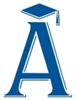 